 Загальноосвітня школа  “Данте Аліг’єрі”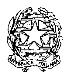 Вул. Джустіняно, 7 – 34133 TNHS”CNT – Tel 040 362604 e-mail TSIC80800L@istruzione.itЗАЯВА ПРО ЗАРАХУВАННЯ ДО ПОЧАТКОВОЇ ШКОЛИ  на шкільний рік  2021 - 2022підписаний/а нижче □ Батько	□ Мати	□ Опікун   	(Прізвище та Ім’я друкованими  літерами)                                                        Прохання про реєстраціюу клас   	ПОЧАТКОВОЇ ШКОЛИ	АЛЬДО ПАДОА 	НАЗАРІО САУРО Учень  	    		 	  Народжений/a  	                          Прізвище та Ім’я друкованими  літерами                           Стать       Індифікаційний номер  ОБОВ’ЯЗКОВОв	/	/	Провінція або Іноземна країна	Громадянство 	Проживає  в	ІНД	вул/площа	№	тел.  	                                                                                             Поштовий код                                                                                                                    (домашній) Адреса e-mail  для будь-якої комунікації школи з родиною  	Контактні дані  БАТЬКА тел.	(email	)Контактні дані  МАТИ тел.	(email	)Учень відвідав дитячий садок □ НІ □ ТАК на протязі №  рокиi  	Прийшов зі школи початкової / садка			загальноосвітьньї школи  	 з	(Провінція	) Клас	секція.	Вивчена мова  	Дитина привита обов’язковими прививками	□ ТАК	□ НІВ наступному курсі навчання:Нижче підписаний/а просить, що власний син/донька може використовувати з наступних послуг:Школа  “Альдо Падоа”Школа “Назаріо Сауро”Персональні дані сім’ї(Тільки з метою складання списків виборців до колегіальних органів)N.B.: Обидва батьки, за відсутності обмежувального акту судового органу, навіть якщо розлучені чи не живуть разом, відповідають за обов’язкове шкільне навчання.БАТЬКО:Прізвище та ім’я	Індифікаційний номер  	народжений в	(Провінція/Держава	        ) Дата	  Громадянство   	Адреса: Вул	Місто  	Мати:Прізвище та ім’я	Індифікаційний номер  	народжена в	(Провінція/Держава	      )  Дата	Громадянство   	Адреса: Вул	Місто    	Брати/Сестри: Прізвище та ім’я		 Школа відвідана	в навчальному році  	Брати/Сестри: Прізвище та ім’я    		 Школа відвідана	в навчальному році  	***********************************Просить скористатисязаздалегіть (для дітей яким виповнюється  6 років до 30 квітня 2022)***************************************************************************************************Вибір того, чи обирати навчання релігії  чи ні. (vedi artt. 310 e 311 del T.U. del D.L.vo 297/94 e CC.MM. n.188/89 e 122/91)Враховуючи, що Держава забезпечує викладання Католицької Релігії  в школах усіх рівнів, відповідно до угоди, яка вносить зміни до Летеранської угоди (art.9.2 del погоджено18.02.1984 ратифікована законом 25.03.1985), ця форма є запитом до керівництва школи щодо здійснення права вибору, обирати чи ні навчання Католицької Релігії. Вибір здійснюється під час зарахування і діє протягом усього навчального року та наступний навчальних років.Змінити вибір можна буде лише протягом терміну встановленого для реєстрації.(La scelta si esercita contrassegnando la voce che interessa)ДОБРОВІЛЬНИЙ ВНЕСОКIl versamento del contributo volontario di € 15,00 comprende l’assicurazione integrativa, fino a due libretti personali dell’alunno - dalla classe 3^ in poi e un contributo per l’ampliamento dell’offerta formativa.Pagamenti telematiciPer effettuare i pagamenti alla scuola bisogna prendere visione della comunicazione pubblicata nella homepage del nostro sito https://icdantetrieste.edu.it/. I pagamenti telematici a favore delle istituzioni scolastiche devono essere fatti tramite la piattaforma “Pago In Rete”.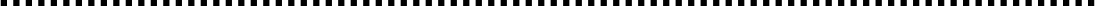 Нижче підписаний/а засвідчує:Ознайомився з планом освітньої пропозиції та статутом шкільних послуг інституту: (розклад, програми, відносини школа-сім’я, основні правила і т. д. ...) копії яких опубліковані на сайті інституту і подається на зберігання як документи у секретаріат; Що це єдина заява на зарахування учня, подана по всій Італії;Знає, що ця реєстрація є остаточною, отже є обов’язковою і передається до секретаря, додається до реєстраційної форми уся документація необхідна.Додається до цієї реєстрації:Квитанція добровільного внескуКартка медичного страхування  (фотокопія)Форма освітнього пакту про співвідповідальність  (підписано)Форма інформації про конфіденційність  (підписано)Картка INVALSIДовідка про прививки – фотокопія (лише для тих, хто не відвідував початкову школу)Дві фотографії паспортного розміру Дозвіл на проживання (лише для іноземних учнів)із закінченням терміну дії  Дозвіл (тільки для учнів, що прийшли з інших навчальних закладів) Табель (фотокопія) (тільки для учнів переведених з інших шкіл)Нижче підписаний/а, знаючи  що будь-хто, хто надає неправдиві дані карається відповідно до кримінального кодексу та спеціальних законів з цього приводу, відповідно до та за наслідками art. 46 del D.P.R. n. 445/2000, також заявляє:	вибір здійснений за погодженням з іншим батьком	я єдиний, хто здійснює батьківські повноваження Трієсте,		Підпис  	1.□Звичайний час  24 години в тиждень (Ця модель стане можливою лише за наявності певної кількості запитів, що дозволяє сформувати клас)2.□Звичайний час  27 години в тиждень , 5 днів в тиждень з понеділка по п’ятницю з 8.00 години до13.24Послуга ІДАЛЬНЯ (платно) під управлінням школи, включає обслуговування їдальні та можливість відвідування рікреаторію (з обов’язковою реєстрацією у Комуне) ТАК		НІ Послуга S.I.S. (платно) під управління Комуне включає попередній прийом (з 7.30 до 8.00 години), їдальня та післяшкільне обслуговування (з 13.24 години).Запит на послугу S.I.S. має бути представлений разом з  реєстрацією  і  рейтинг ом, під управлінням Комуне, буде опубліковано в шкільному реєстрі.Підпис для отримання інформації, що стосується загальної службиВимагає реєстрацію у додатковій послузі  їдальня і розваги організовані батьківським комітетом для школи  “Н. Сауро” ТКНІЛише для першого класу – можливість повного дня  (40годин) (якщо ще є місце)ТАК        НІУчень з довідкою про інвалідності  (колишній закон n.104/92)Учень з довідкою про особливу неповноцінність  у навчанні (DSA o ADHD)ТАК ТАК НІ НІ N.B. В обох випадках вище сказаних, сім’я надає копію відповідних довідок.